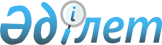 О внесении дополнений и изменений в приказ и.о. Председателя Агентства Республики Казахстан по регулированию естественных монополий и защите конкуренции от 8 сентября 2004 года № 375-ОД "О Правилах утверждения временных понижающих коэффициентов к тарифам (ценам, ставкам сборов) на регулируемые услуги магистральной железнодорожной сети"
					
			Утративший силу
			
			
		
					Приказ Председателя Агентства Республики Казахстан по регулированию естественных монополий от 1 апреля 2010 года № 98-ОД. Зарегистрирован в Министерстве юстиции Республики Казахстан 20 апреля 2010 года № 6184. Утратил силу приказом и.о. Министра национальной экономики Республики Казахстан от 31 июля 2015 года № 580

      Сноска. Утратил силу приказом и.о. Министра национальной экономики РК от 31.07.2015 № 580 (вводится в действие по истечении десяти календарных дней после дня его первого официального опубликования).      В соответствии с подпунктом 5) пункта 1 статьи 14-1 Закона Республики  Казахстан "О естественных монополиях и регулируемых рынках" ПРИКАЗЫВАЮ:



      1. Внести в приказ и.о. Председателя Агентства Республики Казахстан по регулированию естественных монополий и защите конкуренции от 8 сентября 2004 года № 375-ОД "О Правилах утверждения временных понижающих коэффициентов к тарифам (ценам, ставкам сборов) на регулируемые услуги магистральной железнодорожной сети" (зарегистрирован в Реестре государственной регистрации нормативных правовых актов за № 3092), следующие дополнения и изменения:



      в заголовке, в пункте 1 после слов "магистральной железнодорожной сети" дополнить словами "и железнодорожных путей с объектами железнодорожного транспорта по договорам концессии";



      в левом нижнем углу гриф "Согласовано: Председатель Налогового Комитета Министерства финансов Республики Казахстан 16 сентября 2004 г." исключить;



      в Правилах утверждения временных понижающих коэффициентов к тарифам (ценам, ставкам сборов) на регулируемые услуги магистральной железнодорожной сети, утвержденных указанным приказом:



      в заголовке и по всему тексту после слов "услуги магистральной железнодорожной сети", "услуг магистральной железнодорожной сети", "услугами магистральной железнодорожной сети", "услугам магистральной железнодорожной сети" дополнить словами "и железнодорожных путей с объектами железнодорожного транспорта по договорам концессии";



      по всему тексту после слов "оператором магистральной железнодорожной сети", "оператора магистральной железнодорожной сети", "оператору магистральной железнодорожной сети", "оператор магистральной железнодорожной сети" дополнить словами "и концессионером", ", концессионера", "концессионеру,", "концессионер," соответственно;



      по всему тексту слова "Налогового комитета Министерства финансов Республики Казахстан", ", Налоговому комитету Министерства финансов Республики Казахстан", ", Налоговый комитет Министерства финансов Республики Казахстан", "и Налоговый комитет Министерства финансов Республики Казахстан", ", Налоговым комитетом Министерства финансов Республики Казахстан", ", Налогового комитета Министерства финансов Республики Казахстан" исключить;



      в пункте 7:



      подпункт 2) после слова "сети" дополнить словами "и железнодорожных путей с объектами железнодорожного транспорта по договорам концессии";



      подпункт 5) дополнить абзацем следующего содержания:

      "Социальная значимость пассажирских перевозок должна быть подтверждена компетентным органом, с указанием перевозчика, осуществляющего пассажирские железнодорожные перевозки, с указанием маршрута, составности, суммы субсидий";



      в части первой пункта 14 слово "пятнадцати" заменить словом "семи";



      в части второй пункта 18 слова "пятнадцать" и "десять" заменить словами "десять" и "пять" соответственно;



      пункт 9 и по всему тексту после слов "потребитель", "потребителя", "потребителем", "потребителю", "потребителей", дополнить словами "и/или концессионер,", "и/или концессионера", "и/или концессионером", "и/или концессионеру", "и/или концессионеров" соответственно;



      в Приложениях 1 - 4 к указанным Правилам слова "утвержденных приказом и.о. Председателя Агентства Республики Казахстан по регулированию естественных монополий и защите конкуренции от 8 сентября 2004 года № 375-ОД" исключить и после слов "магистральной железнодорожной сети" дополнить словами "и железнодорожных путей с объектами железнодорожного транспорта по договорам концессии";



      в Приложении 1 к указанным Правилам:



      в заголовке и по всему тексту после слов "магистральной железнодорожной сети" дополнить словами "и железнодорожных путей с объектами железнодорожного транспорта по договорам концессии";



      заголовок Приложения 4 к указанным Правилам:



      перед словами "при утверждении" дополнить словами "и концессионера";



      дополнить словами "и железнодорожных путей с объектами железнодорожного транспорта по договорам концессии".



      2. Департаменту по регулированию в сфере железнодорожного транспорта, гражданской авиации и портов Агентства Республики Казахстан по регулированию естественных монополий (Ибраева Г.К.) обеспечить в установленном законодательном порядке государственную регистрацию настоящего приказа в Министерстве юстиции Республики Казахстан.



      3. Департаменту административной работы Агентства Республики Казахстан по регулированию естественных монополий (Есиркепов Е.О.) после государственной регистрации настоящего приказа в Министерстве юстиции Республики Казахстан:



      1) обеспечить в установленном законодательством порядке его официальное опубликование в средствах массовой информации;



      2) довести его до структурных подразделений Агентства Республики Казахстан по регулированию естественных монополий.



      4. Контроль за исполнением настоящего приказа возложить на заместителя Председателя Агентства Республики Казахстан по регулированию естественных монополий Кудайбергенова Е.К.



      5. Настоящий приказ вводится в действие по истечении десяти календарных дней со дня его первого официального опубликования.      Председатель                               Н. Алдабергенов      СОГЛАСОВАН:

      Министр

      транспорта и коммуникаций

      Республики Казахстан

      _____________ А. Кусаинов

      2 апреля 2010 года      СОГЛАСОВАН:

      Министр финансов

      Республики Казахстан

      ______________ Б. Жамишев

      9 апреля 2010 года
					© 2012. РГП на ПХВ «Институт законодательства и правовой информации Республики Казахстан» Министерства юстиции Республики Казахстан
				